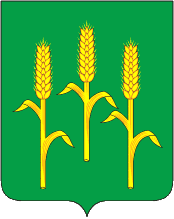 АДМИНИСТРАЦИЯмуниципального района «Мещовский район» Калужской областиПОСТАНОВЛЕНИЕ13 марта 2018г.		                          	           	           	                      № 159Об отмене постановления администрации МР «Мещовский район» №357 от 29.06.2016года «Об утверждении административного регламента предоставлениямуниципальной услуги «Предоставление общедоступного и бесплатного начального общего, основного общего, среднего общего образования в общеобразовательных учреждениях муниципального района «Мещовский район»Руководствуясь статьёй 43 Федерального Закона №131-ФЗ от 06.10.2003г. «Об общих принципах организации местного самоуправления в Российской Федерации», Федеральным Законом №210-ФЗ от 27.07.2010г. «Об организации предоставления государственных и муниципальных услуг», ст.ст.7, 35 Устава муниципального района «Мещовский район», администрация муниципального района «Мещовский район» ПОСТАНОВЛЯЕТ:Отменить постановление администрации МР «Мещовский район» №357 от 29.06.2016 года «Об утверждении административного регламента предоставления муниципальной услуги «Предоставление общедоступного и бесплатного начального общего, основного общего, среднего общего образования в общеобразовательных учреждениях муниципального района «Мещовский район».2. Настоящее постановление вступает в силу с момента официального опубликования и подлежит размещению на официальном сайте администрации МР «Мещовский район».3. Контроль за исполнением настоящего постановления возложить на заместителя главы администрации Аношкину Н.А.Глава администрации                                                                               В.Г.Поляков